АО «Российский аукционный дом» (ОГРН 1097847233351, ИНН 7838430413, 190000, Санкт-Петербург, пер.Гривцова, д.5, лит.В, 8(908)8747649, tf@auction-house.ru) (далее-Организатор торгов, ОТ), действующее на основании договора поручения с ООО «Ишсталь» (ОГРН 1120261000529, ИНН 0261019790, адрес: 453203, Республика Башкортостан, Ишимбайский р-он, г.Ишимбай, Индустриальное шоссе, д.2Г) (далее–Должник), в лице конкурсного управляющего Емельянова Алексея Вячеславовича (ИНН 027717959558, СНИЛС 002-871-101-292, член САУ «СРО «ДЕЛО» (ОГРН 1035002205919, ИНН 5010029544, Московская обл., г. Дубна, ул. Жуковского, 2), действующий на основании Решения Арбитражного суда Республики Башкортостан от 12.04.2021 (рез.часть от 05.04.2021) по делу № А07-12888/2018 (далее–КУ), сообщает о проведении электронных торгов в форме открытого аукциона с открытой формой представления предложений по цене (далее - Торги). Предмет Торгов: Лот №2: Трансформатор ТРДН-40000/110-76У1 находится на территории АО "МК "Витязь", входит в состав главной понизительной подстанции "Кашкара" и подлежит изъятию из ГПП "Кашкара" в срок не позднее 02.10.2023 г. В последующем для обеспечения сохранности возможно перемещение трансформатора в г. Уфа. Приложение: письмо от АО "МК "Витязь". Начальная цена (далее – НЦ) - 4 215 060,00 (четыре миллиона двести пятнадцать тысяч шестьдесят) руб. 00 коп.Обременение: явлется предметом залога ООО «Уралкапиталбанк»Торги имуществом Должника будут проводиться на электронной площадке АО «Российский аукционный дом» по адресу: http://lot-online.ru (далее-ЭТП). Оператор ЭТП (далее-Оператор) обеспечивает проведение Торгов. С подробной информацией о Лотах, проектом договора (далее-Дог.) купли-продажи, и Дог. о задатке можно ознакомиться на сайте ОТ http://www.auction-house.ru/, на ЭТП, ЕФРСБ.Торги проводятся путем повышения НЦ продажи предмета Торгов (Лота) на величину, кратную величине шага аукциона. Шаг аукциона–5% от НЦ продажи соответствующего (далее-соотв-его) Лота.Прием заявок на участие в Торгах осуществляется на ЭТП с 10:00 18.09.2023 по 23.10.2023 до 22:00. Определение участников торгов–25.10.2023. Проведение Торгов на ЭТП 26.10.2023 в 10:00 (МСК). Время в извещении-московское К участию в Торгах допускаются физ. и юр. лица (далее-Заявитель), зарегистрированные в установленном порядке на ЭТП. Для участия в Торгах Заявитель представляет Оператору заявку на участие в Торгах, которая должна содержать: наименование, организационно-правовая форма, место нахождения, почтовый адрес (для юр.лица), фамилия, имя, отчество, паспортные данные, сведения о месте жительства (для физ.лица), номер контактного телефона, адрес электронной почты, сведения о наличии или об отсутствии заинтересованности Заявителя по отношению к должнику, кредиторам, КУ и о характере этой заинтересованности, сведения об участии в капитале Заявителя КУ, предложение о цене имущества. К заявке на участие в Торгах должны быть приложены копии документов согласно требованиям п.11 ст.110 Закона о банкротстве.Для участия в Торгах Заявитель представляет Оператору в электронной форме подписанный электронной подписью Заявителя Дог. о задатке (далее–ДЗ). Заявитель обязан в срок, указанный в настоящем извещении внести задаток в размере 20% от НЦ лота путем перечисления денежных средств на счет для зачисления задатков Оператора ЭТП: получатель платежа - АО «Российский аукционный дом» (ИНН 7838430413, КПП 783801001): р/с 40702810355000036459 в Северо-Западном банке ПАО Сбербанка России г.Санкт-Петербург, к/с 30101810500000000653, БИК 044030653. В назначении платежа необходимо указывать: «№ л/с ________ Средства для проведения операций по обеспечению участия в электронных процедурах. НДС не облагается».  Заявитель вправе направить задаток по вышеуказанным реквизитам без представления подписанного ДЗ. В этом случае перечисление задатка Заявителем считается акцептом размещенного на ЭТП ДЗ. Датой внесения задатка считается дата поступления денежных средств, перечисленных в качестве задатка, на счет Оператора ЭТП.Победителем Торгов признается Участник (далее–уч-к), предложивший наибольшую цену за Лот, но не ниже НЦ продажи лота. Результаты Торгов оформляются протоколом о результатах проведения Торгов-в день их проведения. Протокол о результатах проведения Торгов, утвержденный ОТ, размещается на ЭТП. КУ в течение 5дней с даты подписания протокола о результатах проведения Торгов направляет Победителю на адрес электронной почты, указанный в заявке на участие в Торгах, предложение заключить Дог. с приложением проекта Дог.Победитель обязан в течение 5дней с даты направления на адрес его электронной почты, указанный в заявке на участие в Торгах, предложения заключить Дог., подписать Дог. и не позднее 2дней с даты подписания направить его КУ. О факте подписания Дог. Победитель любым доступным для него способом обязан немедленно уведомить КУ. Неподписание Дог. в течение 5дней с даты его направления Победителю означает отказ (уклонение) Победителя от заключения Дог. Сумма внесенного Победителем задатка засчитывается в счет цены приобретенного лота.Победитель обязан уплатить продавцу в течение 30 дней с даты заключения Дог. определенную на Торгах цену продажи лота за вычетом внесенного ранее задатка (Единственный участник полную цену) по следующим реквизитам: получатель платежа-ООО«Ишсталь» (ИНН 0261019790), р/сч 40702810206000018802, Башкирское отделение № 8598 ПАО Сбербанк, БИК 048073601, Кор.сч 30101810300000000601. В назначении платежа необходимо указывать реквизиты Дог., номер лота и дату проведения Торгов. В случае, если Победитель не исполнит свои обязательства, указанные в ИС, ОТ и продавец освобождаются от всех обязательств, связанных с проведением Торгов, с заключением Дог., внесенный Победителем задаток ему не возвращается, а Торги признаются несостоявшимися.ОТ вправе отказаться от проведения Торгов не позднее, чем за 1 день до даты подведения итогов Торгов.ОТ и КУ не несут ответственность в случае невозможности личного ознакомления с имуществом по не зависящим от них причинам.Ознакомление с имеющейся документацией на имущество производится ОТ в рабочие дни с 9:00 до 17:00, ознакомление с имуществом производится по адресу нахождения имущества в рабочие дни с 10 до 18 часов местного времени предварительно согласовав время и дату с ОТ. Все запросы, а также подробную информацию об ознакомлении с имуществом можно получить у ОТ по электронной почте: ekb@auction-house.ru, тел: 8 992 310 07 10Контакты Оператора: АО «Российский аукционный дом», 190000, г. Санкт-Петербург, пер. Гривцова, д. 5, лит.В, 8 (800) 777-57-57. Приложение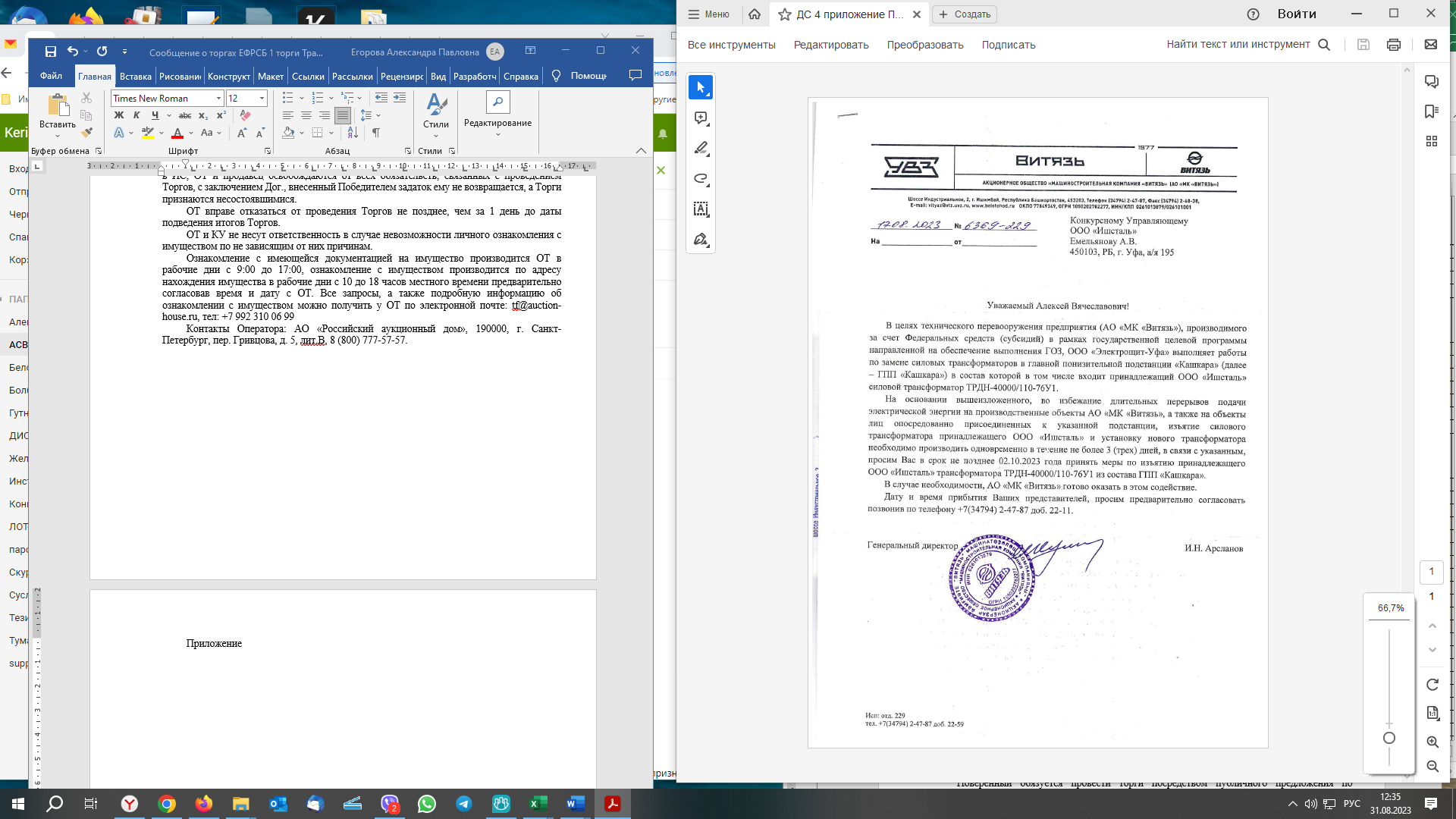 